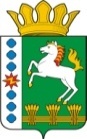 КОНТРОЛЬНО-СЧЕТНЫЙ ОРГАН ШАРЫПОВСКОГО РАЙОНАКрасноярского краяЗаключениена проект Решения Холмогорского сельского Совета депутатов «О внесении изменений и дополнений в решение сельского Совета депутатов от 09.12.2016  № 10-40 Р  «О бюджете поселения на 2017 год и плановый период 2018-2019 годов» (в ред. от 11.05.2017 № 11-49Р)30 июня  2017 год                  								№ 58Настоящее экспертное заключение подготовлено Контрольно – счетным органом Шарыповского района на основании ст. 157 Бюджетного  кодекса Российской Федерации, ст. 9 Федерального закона от 07.02.2011 № 6-ФЗ «Об общих принципах организации и деятельности контрольно – счетных органов субъектов Российской Федерации и муниципальных образований», ст. 5 Решения Шарыповского районного Совета депутатов от 20.09.2012 № 31/289р «О внесении изменений и дополнений в Решение Шарыповского районного Совета депутатов от 21.06.2012 № 28/272р «О создании Контрольно – счетного органа Шарыповского района» (в ред. от 20.03.2014 № 46/536р, от 25.09.2014 № 51/573р, 26.02.2015 № 56/671р) и в соответствии со стандартом организации деятельности Контрольно – счетного органа Шарыповского района СОД 2 «Организация, проведение и оформление результатов финансово – экономической экспертизы проектов Решений Шарыповского районного Совета депутатов и нормативно – правовых актов по бюджетно – финансовым вопросам и вопросам использования муниципального имущества и проектов муниципальных программ» утвержденного приказом Контрольно – счетного органа Шарыповского района от 16.12.2013 № 29, Соглашения от 20.01.2015 «О передаче Контрольно-счетному органу Шарыповского района полномочий Контрольно-счетного органа Холмогорского  сельсовета по осуществлению внешнего муниципального финансового контроля».Представленный на экспертизу проект Решения Холмогорского сельского Совета депутатов «О внесении изменений и дополнений в Решение  сельского Совета депутатов от 09.12.2016 № 10-40 Р «О бюджете поселения на 2017 год и плановый период 2018-2019 годов»» направлен в Контрольно – счетный орган Шарыповского района 29 июня 2017 года, разработчиком данного проекта Решения является администрация Холмогорского сельсовета.Мероприятие проведено 29-30 июня 2017 года.В ходе подготовки заключения  Контрольно – счетным органом Шарыповского района были проанализированы следующие материалы:- проект Решения Холмогорского сельского Совета депутатов «О внесении изменений и дополнений в решение сельского Совета депутатов от 09.12.2016 № 10-40 Р «О бюджете поселения на 2017 год и плановый период 2018-2019 годов»; - Решение Холмогорского сельского Совета депутатов от 09.12.2016 № 10-40 Р «О бюджете поселения на 2017 год и плановый период 2018-2019 годов» (в ред. от 11.05.2017 № 11-49Р). Согласно статье 7 Решения Холмогорского сельского Совета депутатов от 09.12.2016 № 10-40 Р «О бюджете поселения на 2017 год и плановый период 2018-2019 годов» администрация Холмогорского сельсовета вправе в ходе исполнения бюджета поселения вносить изменения в сводную бюджетную роспись бюджета поселения на 2017 год и плановый период 2018-2019 годов.При проведении экспертизы проекта Решения проведены:- оценка соответствия внесенного проекта Решения сведениям и документам, явившимся основанием его составления;- оценка соответствия текстовой части и структуры проекта Решения требованиям бюджетного законодательства Российской Федерации;- анализ предлагаемых изменений бюджетных ассигнований по доходам, расходам и источникам финансирования дефицита бюджета, оценка обоснованности таких изменений.В результате экспертизы проекта Решения и финансово – экономических обоснований предлагаемых к утверждению увеличений бюджетных ассигнований по расходам бюджета поселения, подтверждающих потребность выделения дополнительных ассигнований в указанных в проекте Решения суммах по средствам местного и краевого бюджетов установлено:Представленным проектом Решения предлагается изменить основные характеристики бюджета Холмогорского сельсовета Шарыповского района на 2017 год, внести изменения в текстовую часть и приложения к Решению о бюджете, изложив их в новой редакции в соответствии с представленным проектом Решения.Предлагаемые к утверждению изменения текстовой части Решения о бюджете соответствуют бюджетному законодательству и законодательно установленным полномочиям органов местного самоуправления.Предлагаемые в проекте Решения изменения основных характеристик бюджета Холмогорского сельсовета Шарыповского района представлены в таблице 1.Изменение основных характеристик бюджета Холмогорского сельсовета Шарыповского района на 2017 годТаблица 1(руб.)Общий объем доходов бюджета поселения, согласно проекта Решения увеличивается  в сумме 3 814 646,00 руб. (9,78%).Анализ изменение доходов бюджета поселения за 2017 годТаблица 2										                  (руб.) Согласно проекту Решения прогнозируемый общий объем доходов бюджета поселения увеличивается в сумме 3 814 646,00 руб. (9,78%), в том числе:- налоговые и неналоговые доходы увеличиваются в сумме 40 000,00 руб. (0,11%) за счет фактического поступления в текущем году налога на доходы физических лиц и информации от плательщиков;- безвозмездные поступления увеличиваются в сумме 3 774 646,00 руб. (308,33%), в соответствии с краевыми законами, нормативными правовыми актами Правительства Красноярского края и Шарыповского района, соглашениями, заключенными с главными распорядителями средств, краевого бюджета, уведомлениями главных распорядителей средств, краевого и районного и федерального бюджетов. Общий объем расходов бюджета поселения, согласно проекта Решения увеличивается в сумме 3 814 646,00 руб. (9,40%).Анализ предлагаемых к утверждению и перераспределению показателей плановых значений  по расходам бюджета поселения в разрезе функциональной классификации расходов представлены в таблице 2.Изменения показателей плановых значений по расходам в разрезе функциональной классификации расходов бюджета на 2017 год Таблица 3										                  (руб.)           По разделу, подразделу 0104 «Функционирование Правительства РФ, высших органов исполнительной власти субъектов РФ, местных администраций» увеличение бюджетных ассигнований в сумме 6 988,00 руб. (0,16%), на региональные выплаты и выплаты, обеспечивающие уровень заработной платы работников бюджетной сферы не ниже размера минимальной заработной платы (минимального размера оплаты труда) за счет средств краевого бюджета в рамках подпрограммы "Обеспечение реализации муниципальной программы" программы "Муниципальное управление Холмогорского сельсовета";           По разделу, подразделу 0409 «Дорожное хозяйство» увеличение бюджетных ассигнований в сумме 3 643 008,00 руб. (304,89%), в том числе:            - в сумме 255 206,00 руб. на осуществление дорожной деятельности в отношении автомобильных дорог общего пользования местного значения за счет средств дорожного фонда Красноярского края в рамках подпрограммы "Проведение мероприятий, направленных на сохранение и улучшение транспортно-эксплуатационного состояния улично-дорожной сетей сельского поселения" муниципальной программы "Обеспечение транспортной доступности и коммунальными услугами граждан Холмогорского сельсовета";            - в сумме 3 387 802,00 руб. на капитальный ремонт и ремонт автомобильных дорог общего пользования местного значения за счет средств дорожного фонда Красноярского края в рамках подпрограммы «Дороги Красноярья» государственной программы Красноярского края «Развитие транспортной системы».   По разделу, подразделу 0801 «Культура» уменьшение бюджетных ассигнований в сумме 455 700,00 руб. (5,10%), в том числе:- увеличение бюджетных ассигнований в сумме 46 050,00 руб. на региональные выплаты и выплаты, обеспечивающие уровень заработной платы работников бюджетной сферы не ниже размера минимальной заработной платы (минимального размера оплаты труда) за счет средств краевого бюджета в рамках подпрограммы «Народное творчество и культурно-досуговая деятельность» муниципальной программы «Развитие культуры Холмогорского сельсовета»;- увеличение бюджетных ассигнований в сумме 78 600,00 руб. на государственную поддержку комплексного развития муниципальных учреждений культуры и образовательных организаций в области культуры за счет средств краевого бюджета в рамках подпрограммы "Народное творчество и культурно-досуговая деятельность" муниципальной программы "Развитие культуры";- увеличение бюджетных ассигнований в сумме 40 000,00 руб. на проведение культурно-массового мероприятия «Каратаг» в рамках подпрограммы «Народное творчество и культурно-досуговая деятельность» муниципальной программы «Развитие культуры Холмогорского сельсовета»;- уменьшение бюджетных ассигнований в сумме 620 350,00 руб., в связи с переводом вспомогательного персонала из МБУК «Холмогорская ЦКС» в учреждение общеотраслевой специфики МКУ «Управление Службы Заказчика»;По разделу, подразделу 1403 «Прочие межбюджетные трансферты общего характера» увеличение бюджетных ассигнований в сумме 620 350,00 руб. (2,76%), на поддержку мер по обеспечению сбалансированности бюджета из бюджета Холмогорского сельсовета в рамках подпрограммы "Управление муниципальными финансами" муниципальной программы  «Муниципальное управление»          6.Пункт 2 статьи 10 проекта Решения изложить в следующей редакции: «Межбюджетные трансферты, перечисляемые в бюджет поселения из других бюджетов бюджетной системы Российской Федерации в 2017 году и плановом периоде 2018-2019 годов, согласно приложению 12 к настоящему Решению».          7. В статью 11 «Дорожный фонд Холмогорского сельсовета» вносятся следующие изменения.Таблица 4(руб.)Увеличение бюджетных ассигнований по дорожному фонду Холмогорского сельсовета в 2017 году в сумме 4 125 980,00 руб. (579,57%).              8. Приложения 4, 5, 6, 8, 10, 11, 12 к Решению излагаются в новой редакции согласно приложений 1-7 к проекту Решения.Ограничения, установленные Бюджетным кодексом РФ к отдельным видам расходов, источников финансирования дефицита бюджета в проекте Решения соблюдены.При проверке правильности планирования и составления проекта Решения  нарушений не установлено.На основании выше изложенного Контрольно – счетный орган Шарыповского района предлагает Холмогорскому сельскому Совету депутатов принять проект Решения Холмогорского сельского Совета депутатов «О внесении изменений и дополнений в решение сельского Совета депутатов от 09.12.2016 № 10-40 Р «О бюджете поселения на 2017 год и плановый период 2018-2019 годов» (в ред. от 11.05.2017 № 11-49Р). ПредседательКонтрольно – счетного органа		                        				Г.В. Савчукнаименование показателяосновные характеристики бюджета на 2017 годосновные характеристики бюджета на 2017 годосновные характеристики бюджета на 2017 годосновные характеристики бюджета на 2017 годнаименование показателядействующее Решение о бюджетеРешение о бюджете с учетом предлагаемых измененийизменение% измененияпрогнозируемый общий объем доходов бюджета поселения39 025 727,0042 840 373,00+ 3 814 646,00109,78общий объем расходов бюджета поселения40 585 350,7044 399 996,70+ 3 814 646,00109,40дефицит бюджета поселения1 559 623,701 559 623,700,00 источники финансирования дефицита бюджета поселения1 559 623,701 559 623,700,00Наименование групп, подгрупп, статей, подстатей, элементов, подвидов доходов, кодов классификации операций сектора государственного управления, относящихся к доходам бюджетовпредыдущая редакция Решенияпредлагаемая редакция проекта Решенияувеличение% измененияНАЛОГОВЫЕ И НЕНАЛОГОВЫЕ ДОХОДЫ, в том числе37 801 500,0037 841 500,0040 000,00100,11Налог на доходы физических лиц 25 174 500,0025 214 500,0040 000,00100,16НАЛОГИ НА ТОВАРЫ (РАБОТЫ, УСЛУГИ), РЕАЛИЗУЕМЫЕ НА ТЕРРИТОРИ РОССИЙСКОЙ ФЕДЕРАЦИИ711 900,00711 900,000,00100,00НАЛОГ НА СОВОКУПНЫЙ ДОХОД41 000,0041 000,000,00100,00НАЛОГ НА ИМУЩЕСТВО10 490 600,0010 490 600,000,00100,00ГОСУДАРСТВЕННАЯ ПОШЛИНА21 200,0021 200,000,00100,00ДОХОДЫ ОТ ИСПОЛЬЗОВАНИЯ ИМУЩЕСТВА, НАХОДЯЩЕГОСЯ В ГОСУДАРСТВЕННОЙ И МУНИЦИПАЛЬНОЙ СОБСТВЕННОСТИ292 300,00292 300,000,00100,00ДОХОДЫ ОТ ПРОДАЖИ МАТЕРИАЛЬНЫХ И НЕМАТЕРИАЛЬНЫХ АКТИВОВ1 070 000,001 070 000,000,00100,00БЕЗВОЗМЕЗДНЫЕ ПОСТУПЛЕНИЯ1 224 227,004 998 873,003 774 646,00408,33Субвенции бюджетам субъектов РФ и муниципальных образований278 390,00278 390,000,00100,00Иные межбюджетные трансферты59 100,0059 100,000,00100,00Прочие межбюджетные трансферты, передаваемые бюджетам886 737,004 661 383,003 774 646,00525,68Всего доходов39 025 727,0042 840 373,003 814 646,00109,78наименование показателя бюджетной классификацииРаздел, подразделпредыдущая редакцияпредлагаемая редакцияотклонение% отклонения12345 (4-3)6Общегосударственные вопросы01004 401 995,004 408 983,006 988,00100,16функционирование высшего должностного лица субъекта РФ и органа местного самоуправления0102584 300,00584 300,000,00100,00функционирование Правительства РФ, высших органов исполнительной власти субъектов РФ, местных администраций01043 733 380,003 740 368,006 988,00100,19резервные фонды011129 000,0029 000,000,00100,00другие общегосударственные вопросы011355 315,0055 315,000,00100,00Национальная оборона0200264 190,00264 190,000,00100,00мобилизационная и вневойсковая подготовка0203264 190,00264 190,000,00100,00Национальная безопасность и правоохранительная деятельность0300307 145,00307 145,000,00100,00обеспечение пожарной безопасности0309200 000,00200 000,000,00100,00обеспечение первичных мер пожарной безопасности0310107 145,00107 145,000,00100,00Национальная экономика04001 194 872,004 837 880,003 643 008,00404,89дорожное хозяйство04091 194 872,004 837 880,003 643 008,00404,89Жилищно - коммунальное хозяйство05002 988 726,002 988 726,000,00100,00жилищное хозяйство050130 120,0030 120,000,00100,00коммунальное хозяйство05021 347 506,001 347 506,000,00100,00благоустройство05031 611 100,001 611 100,000,00100,00Культура, кинематография08008 942 122,708 486 422,70-455 700,0094,90культура08018 942 122,708 486 422,70-455 700,0094,90межбюджетные трансферты общего характера бюджетам субъектов РФ и муниципальных образований140022 486 300,0023 106 650,00620 350,00102,76прочие межбюджетные трансферты общего характера140322 486 300,0023 106 650,00620 350,00102,76ВСЕГО РАСХОДЫ40 585 350,7044 399 996,703 814 646,00109,40Предыдущая редакцияПредлагаемая редакция (Проект Решения)1.Утвердить объем бюджетных ассигнований дорожного фонда Холмогоского сельсовета2017 год в сумме 711 900,00 руб.2018 год в сумме 711 900,00 руб.;2019 год в сумме 711 900,00 руб.1.Утвердить объем бюджетных ассигнований дорожного фонда Холмогорского сельсовета2017 год в сумме 4 837 880,00 руб.2018 год в сумме 711 900,00 руб.;2019 год в сумме 711 900,00 руб.